Праверачная работа па тэме “Словы – назвы прадметаў”
Варыянт 1
1. Выберы правільны адказ. Адзнач яго знакам “+”.

Словы, якія абазначаюць назвы прадметаў, адказваюць на пытанні

хто? што?

які? чый?

што рабіць? што зрабіць?
2. Падкрэслі словы – назвы прадметаў.

Малы хлопчык, новы веласіпед, моцны вецер, цікавае падарожжа, спелы яблык.
3. Падкрэслі словы, якія адказваюць на пытанне хто?

Карова, даярка, качанё, возера, лодка, мышка, сабака.
4. Насупраць слоў, якія абазначаюць адзін прадмет, пастаў знак “+”.

дзіця людзі газета кнігі 
5. Сярод групы слоў знайдзі “лішняе”. Адзнач яго знакам “–”.

вучань 

вучыць

вучоба 
Варыянт 2
1. Адзнач знакам “+” правільнае выказванне.

На пытанне хто? адказваюць словы, якія абазначаюць нежывыя прадметы.

На пытанне хто? адказваюць словы, якія абазначаюць жывых істот.
2. Падкрэслі словы – назвы прадметаў.

Мая сяброўка, цікавая кніга, доўгі цень, школьная бібліятэка, новы будынак. 
3. Падкрэслі словы, якія адказваюць на пытанне што?

Рабіна, вясна, акно, аптэка, сцяна, прадавец, аптэкар.
4. Насупраць слоў, якія абазначаюць адзін прадмет, пастаў знак “+”.

цацка дзеці ёлка свята 
5. Сярод групы слоў знайдзі “лішняе”. Адзнач яго знакам “–”.

сад 

садоўнік
      садзiць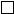 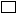 